		Š i f r a    u č e n c a : 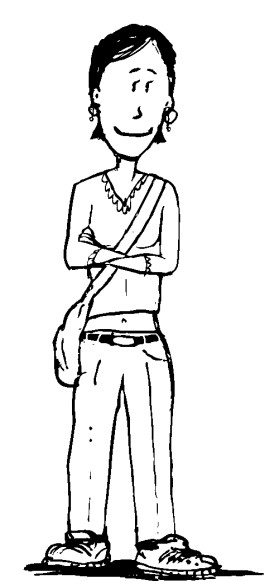 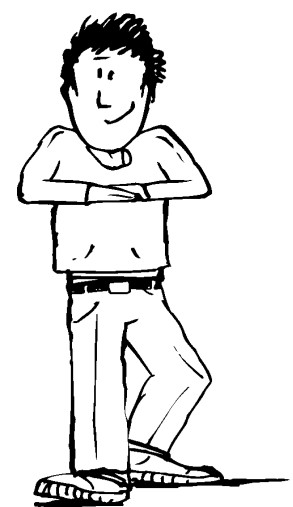 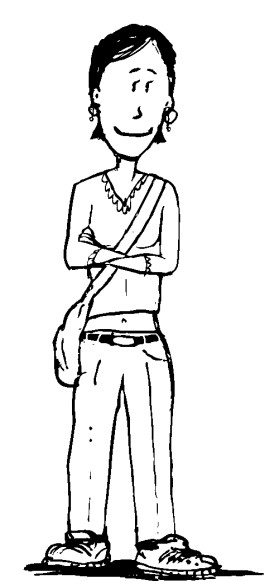 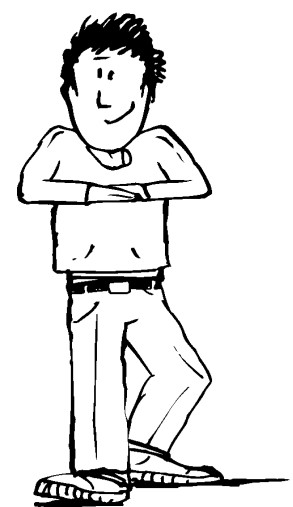 Dovoljeni pripomočki: učenec prinese črno/modro nalivno pero ali črn/moder kemični svinčnik.NAVODILA UČENCUNatančno preberi ta navodila.Prilepi kodo oziroma vpiši svojo šifro v okvirček desno zgoraj na tej strani.Pri vsaki nalogi svoj odgovor napiši v predvideni prostor znotraj okvirja.V preizkusu reši vse naloge.Piši čitljivo. Če se zmotiš, napačni odgovor prečrtaj in pravilnega napiši na novo. Nečitljivi zapisi in nejasni popravki se ovrednotijo z nič točkami. Če se ti zdi naloga pretežka, se ne zadržuj predolgo pri njej, temveč začni reševati naslednjo. K nerešeni nalogi se vrni pozneje. Na koncu svoje odgovore ponovno preveri. Zaupaj vase in v svoje zmožnosti. Želimo ti veliko uspeha.Preizkus ima 24 strani, od tega 3 prazne.© Državni izpitni center Vse pravice pridržane.	2/24 	*N2016213102*Scientia Est Potentia Scientia Est Potentia Scientia Est Potentia Scientia Est Potentia Scientia Est PotentiaScientia Est Potentia Scientia Est Potentia Scientia Est Potentia Scientia Est Potentia Scientia Est PotentiaScientia Est Potentia Scientia Est Potentia Scientia Est Potentia Scientia Est Potentia Scientia Est PotentiaScientia Est Potentia Scientia Est Potentia Scientia Est Potentia Scientia Est Potentia Scientia Est PotentiaScientia Est Potentia Scientia Est Potentia Scientia Est Potentia Scientia Est Potentia Scientia Est PotentiaScientia Est Potentia Scientia Est Potentia Scientia Est Potentia Scientia Est Potentia Scientia Est PotentiaScientia Est Potentia Scientia Est Potentia Scientia Est Potentia Scientia Est Potentia Scientia Est PotentiaScientia Est Potentia Scientia Est Potentia Scientia Est Potentia Scientia Est Potentia Scientia Est PotentiaScientia Est Potentia Scientia Est Potentia Scientia Est Potentia Scientia Est Potentia Scientia Est PotentiaScientia Est Potentia Scientia Est Potentia Scientia Est Potentia Scientia Est Potentia Scientia Est PotentiaScientia Est Potentia Scientia Est Potentia Scientia Est Potentia Scientia Est Potentia Scientia Est PotentiaScientia Est Potentia Scientia Est Potentia Scientia Est Potentia Scientia Est Potentia Scientia Est PotentiaScientia Est Potentia Scientia Est Potentia Scientia Est Potentia Scientia Est Potentia Scientia Est PotentiaScientia Est Potentia Scientia Est Potentia Scientia Est Potentia Scientia Est Potentia Scientia Est PotentiaScientia Est Potentia Scientia Est Potentia Scientia Est Potentia Scientia Est Potentia Scientia Est PotentiaScientia Est Potentia Scientia Est Potentia Scientia Est Potentia Scientia Est Potentia Scientia Est PotentiaScientia Est Potentia Scientia Est Potentia Scientia Est Potentia Scientia Est Potentia Scientia Est PotentiaScientia Est Potentia Scientia Est Potentia Scientia Est Potentia Scientia Est Potentia Scientia Est PotentiaScientia Est Potentia Scientia Est Potentia Scientia Est Potentia Scientia Est Potentia Scientia Est PotentiaScientia Est Potentia Scientia Est Potentia Scientia Est Potentia Scientia Est Potentia Scientia Est PotentiaScientia Est Potentia Scientia Est Potentia Scientia Est Potentia Scientia Est Potentia Scientia Est PotentiaScientia Est Potentia Scientia Est Potentia Scientia Est Potentia Scientia Est Potentia Scientia Est PotentiaScientia Est Potentia Scientia Est Potentia Scientia Est Potentia Scientia Est Potentia Scientia Est PotentiaScientia Est Potentia Scientia Est Potentia Scientia Est Potentia Scientia Est Potentia Scientia Est PotentiaScientia Est Potentia Scientia Est Potentia Scientia Est Potentia Scientia Est Potentia Scientia Est PotentiaScientia Est Potentia Scientia Est Potentia Scientia Est Potentia Scientia Est Potentia Scientia Est PotentiaScientia Est Potentia Scientia Est Potentia Scientia Est Potentia Scientia Est Potentia Scientia Est PotentiaScientia Est Potentia Scientia Est Potentia Scientia Est Potentia Scientia Est Potentia Scientia Est PotentiaScientia Est Potentia Scientia Est Potentia Scientia Est Potentia Scientia Est Potentia Scientia Est PotentiaScientia Est Potentia Scientia Est Potentia Scientia Est Potentia Scientia Est Potentia Scientia Est PotentiaScientia Est Potentia Scientia Est Potentia Scientia Est Potentia Scientia Est Potentia Scientia Est PotentiaScientia Est Potentia Scientia Est Potentia Scientia Est Potentia Scientia Est Potentia Scientia Est PotentiaScientia Est Potentia Scientia Est Potentia Scientia Est Potentia Scientia Est Potentia Scientia Est PotentiaScientia Est Potentia Scientia Est Potentia Scientia Est Potentia Scientia Est Potentia Scientia Est PotentiaScientia Est Potentia Scientia Est Potentia Scientia Est Potentia Scientia Est Potentia Scientia Est PotentiaScientia Est Potentia Scientia Est Potentia Scientia Est Potentia Scientia Est Potentia Scientia Est PotentiaScientia Est Potentia Scientia Est Potentia Scientia Est Potentia Scientia Est Potentia Scientia Est PotentiaScientia Est Potentia Scientia Est Potentia Scientia Est Potentia Scientia Est Potentia Scientia Est PotentiaScientia Est Potentia Scientia Est Potentia Scientia Est Potentia Scientia Est Potentia Scientia Est PotentiaScientia Est Potentia Scientia Est Potentia Scientia Est Potentia Scientia Est Potentia Scientia Est PotentiaScientia Est Potentia Scientia Est Potentia Scientia Est Potentia Scientia Est Potentia Scientia Est PotentiaScientia Est Potentia Scientia Est Potentia Scientia Est Potentia Scientia Est Potentia Scientia Est PotentiaScientia Est Potentia Scientia Est Potentia Scientia Est Potentia Scientia Est Potentia Scientia Est PotentiaScientia Est Potentia Scientia Est Potentia Scientia Est Potentia Scientia Est Potentia Scientia Est PotentiaScientia Est Potentia Scientia Est Potentia Scientia Est Potentia Scientia Est Potentia Scientia Est PotentiaScientia Est Potentia Scientia Est Potentia Scientia Est Potentia Scientia Est Potentia Scientia Est PotentiaScientia Est Potentia Scientia Est Potentia Scientia Est Potentia Scientia Est Potentia Scientia Est PotentiaScientia Est Potentia Scientia Est Potentia Scientia Est Potentia Scientia Est Potentia Scientia Est PotentiaScientia Est Potentia Scientia Est Potentia Scientia Est Potentia Scientia Est Potentia Scientia Est PotentiaScientia Est Potentia Scientia Est Potentia Scientia Est Potentia Scientia Est Potentia Scientia Est PotentiaScientia Est Potentia Scientia Est Potentia Scientia Est Potentia Scientia Est Potentia Scientia Est PotentiaScientia Est Potentia Scientia Est Potentia Scientia Est Potentia Scientia Est Potentia Scientia Est PotentiaScientia Est Potentia Scientia Est Potentia Scientia Est Potentia Scientia Est Potentia Scientia Est PotentiaScientia Est Potentia Scientia Est Potentia Scientia Est Potentia Scientia Est Potentia Scientia Est PotentiaScientia Est Potentia Scientia Est Potentia Scientia Est Potentia Scientia Est Potentia Scientia Est PotentiaScientia Est Potentia Scientia Est Potentia Scientia Est Potentia Scientia Est Potentia Scientia Est PotentiaScientia Est Potentia Scientia Est Potentia Scientia Est Potentia Scientia Est Potentia Scientia Est PotentiaScientia Est Potentia Scientia Est Potentia Scientia Est Potentia Scientia Est Potentia Scientia Est PotentiaScientia Est Potentia Scientia Est Potentia Scientia Est Potentia Scientia Est Potentia Scientia Est PotentiaScientia Est Potentia Scientia Est Potentia Scientia Est Potentia Scientia Est Potentia Scientia Est PotentiaScientia Est Potentia Scientia Est Potentia Scientia Est Potentia Scientia Est Potentia Scientia Est PotentiaScientia Est Potentia Scientia Est Potentia Scientia Est Potentia Scientia Est Potentia Scientia Est PotentiaScientia Est Potentia Scientia Est Potentia Scientia Est Potentia Scientia Est Potentia Scientia Est PotentiaScientia Est Potentia Scientia Est Potentia Scientia Est Potentia Scientia Est Potentia Scientia Est PotentiaScientia Est Potentia Scientia Est Potentia Scientia Est Potentia Scientia Est Potentia Scientia Est PotentiaScientia Est Potentia Scientia Est Potentia Scientia Est Potentia Scientia Est Potentia Scientia Est PotentiaScientia Est Potentia Scientia Est Potentia Scientia Est Potentia Scientia Est Potentia Scientia Est PotentiaScientia Est Potentia Scientia Est Potentia Scientia Est Potentia Scientia Est Potentia Scientia Est PotentiaScientia Est Potentia Scientia Est Potentia Scientia Est Potentia Scientia Est Potentia Scientia Est PotentiaScientia Est Potentia Scientia Est Potentia Scientia Est Potentia Scientia Est Potentia Scientia Est PotentiaScientia Est Potentia Scientia Est Potentia Scientia Est Potentia Scientia Est Potentia Scientia Est PotentiaScientia Est Potentia Scientia Est Potentia Scientia Est Potentia Scientia Est Potentia Scientia Est PotentiaScientia Est Potentia Scientia Est Potentia Scientia Est Potentia Scientia Est Potentia Scientia Est PotentiaScientia Est Potentia Scientia Est Potentia Scientia Est Potentia Scientia Est Potentia Scientia Est PotentiaScientia Est Potentia Scientia Est Potentia Scientia Est Potentia Scientia Est Potentia Scientia Est PotentiaScientia Est Potentia Scientia Est Potentia Scientia Est Potentia Scientia Est Potentia Scientia Est PotentiaScientia Est Potentia Scientia Est Potentia Scientia Est Potentia Scientia Est Potentia Scientia Est PotentiaScientia Est Potentia Scientia Est Potentia Scientia Est Potentia Scientia Est Potentia Scientia Est Potentia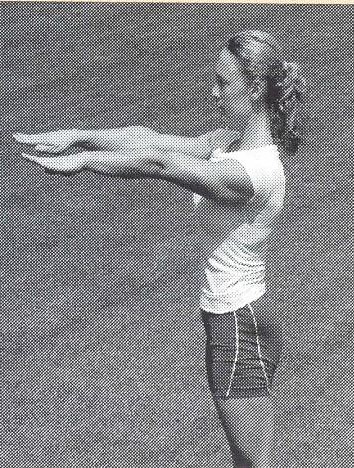 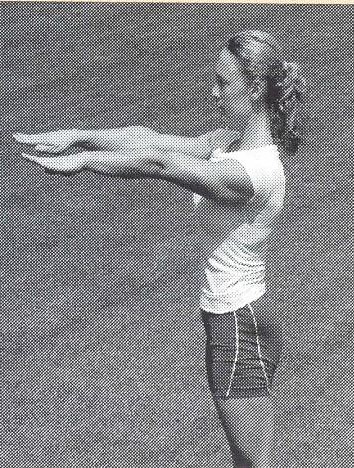 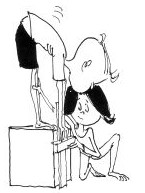 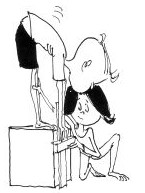 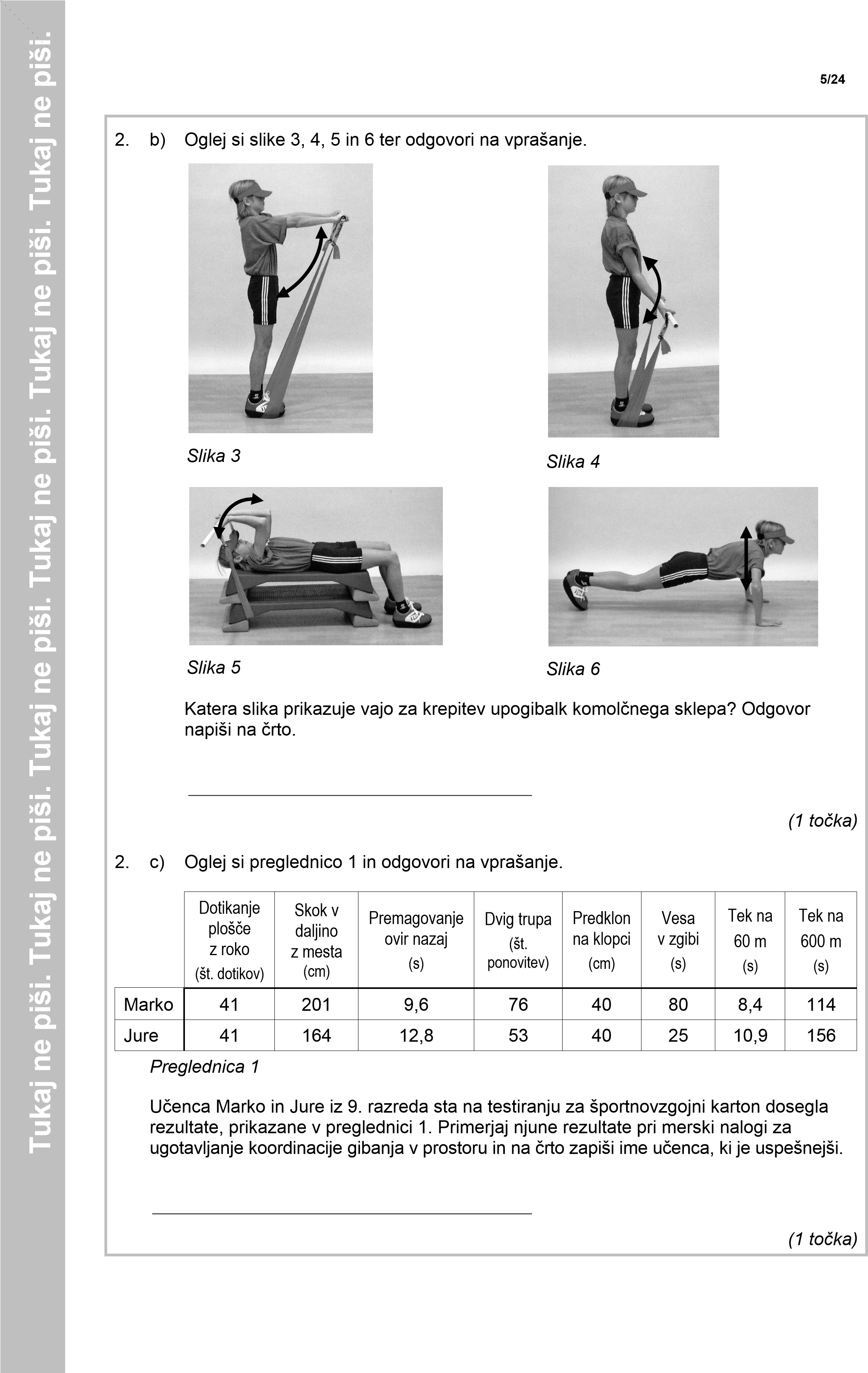 6/24 	*N2016213106*Šport in varnost 7/24Športno obnašanje 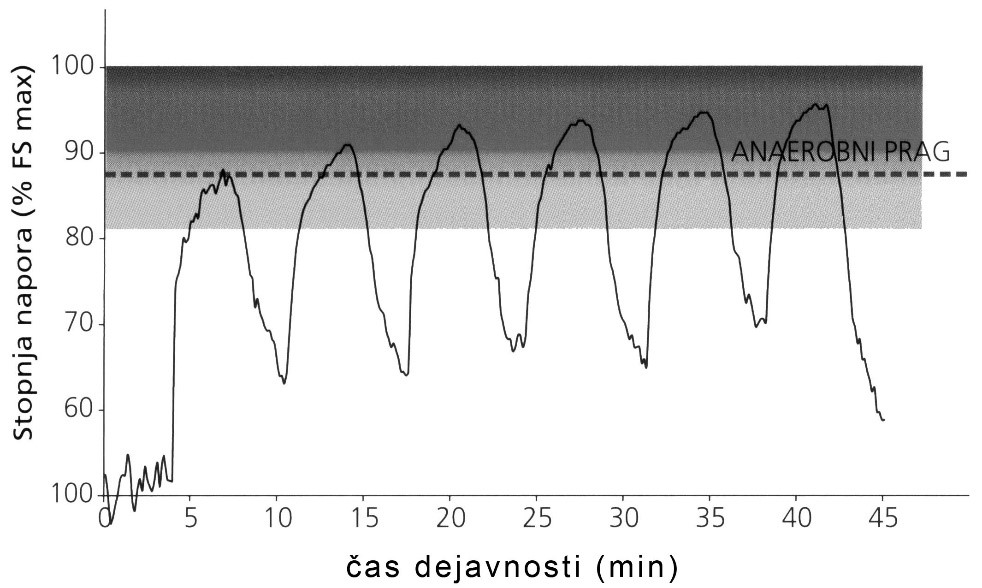 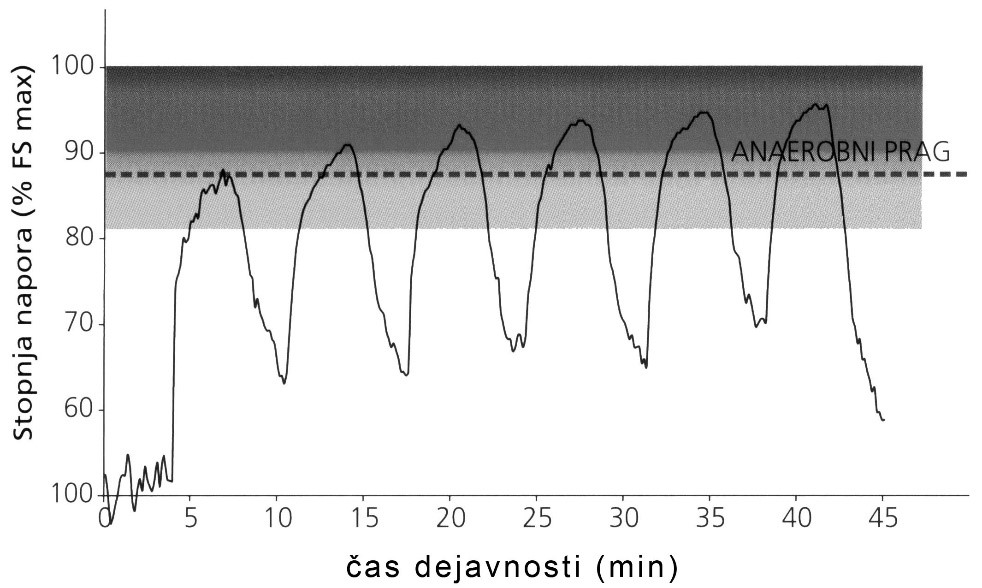 9/2410/24 	*N2016213110*Šport, zdravje in prosti čas 11/24Gimnastika z ritmično izraznostjo 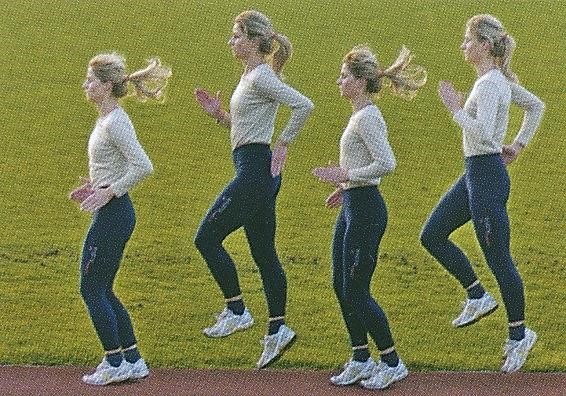 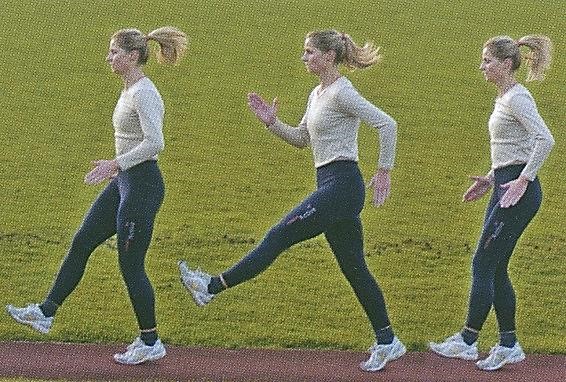 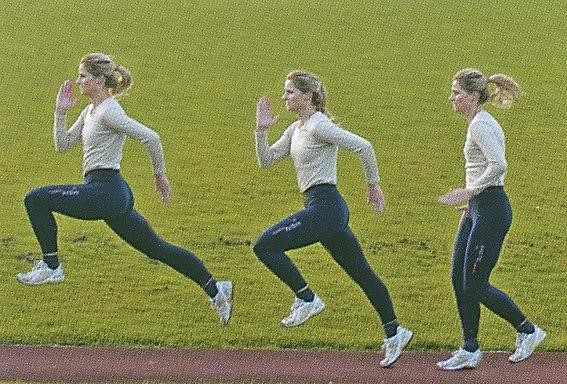 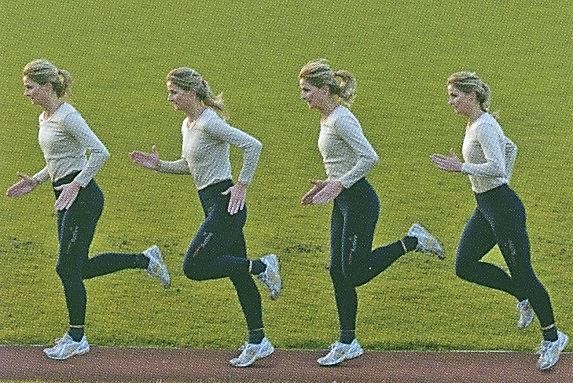 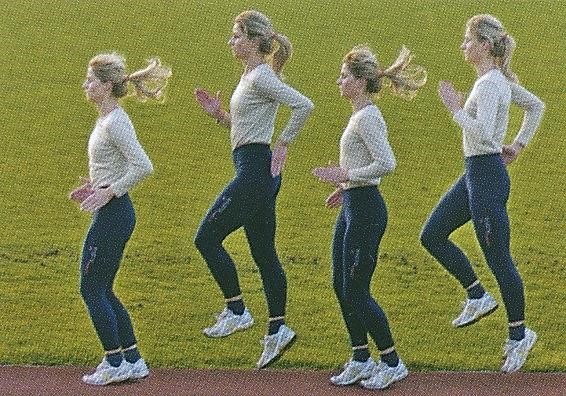 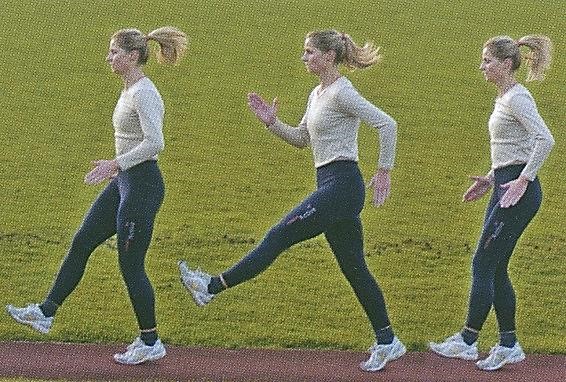 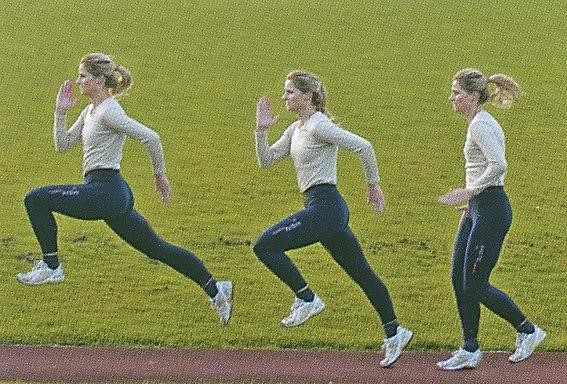 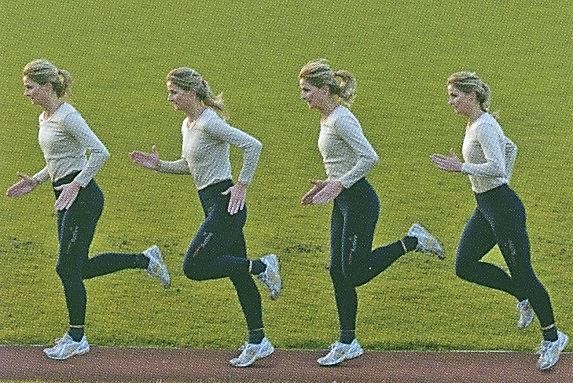 13/24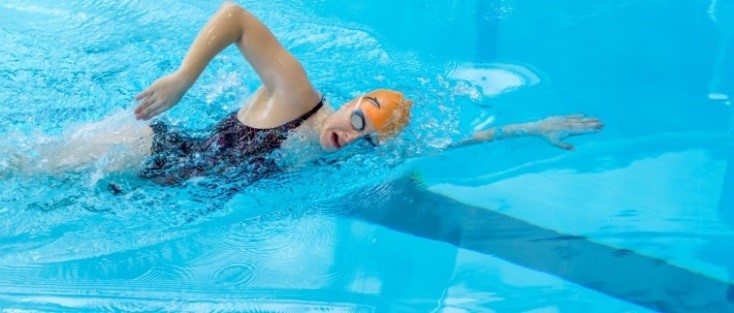 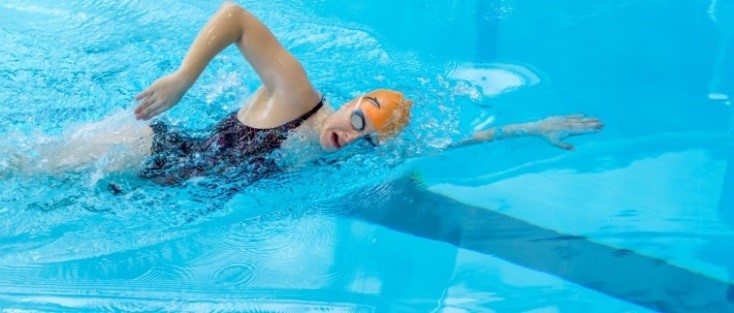 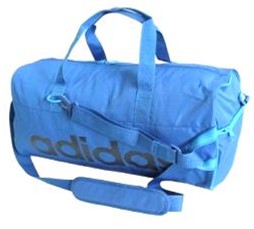 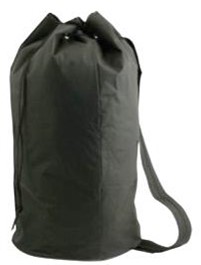 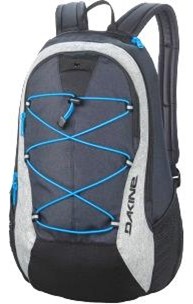 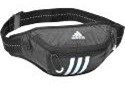 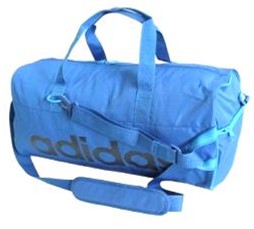 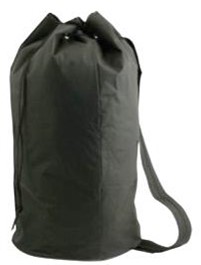 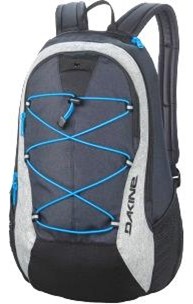 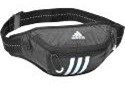 16/24 Košarka 13. a) Oglej si sliko 15 in odgovori na vprašanje.Slika 15  	 	Košarkarsko igrišče sestavljajo in omejujejo različne črte.  Poimenuj črto, ki je na sliki 15 označena s puščico. Odgovor napiši na črto.  ___________________________________________  (1 točka) 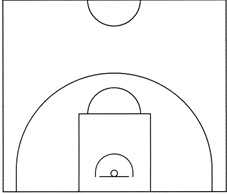 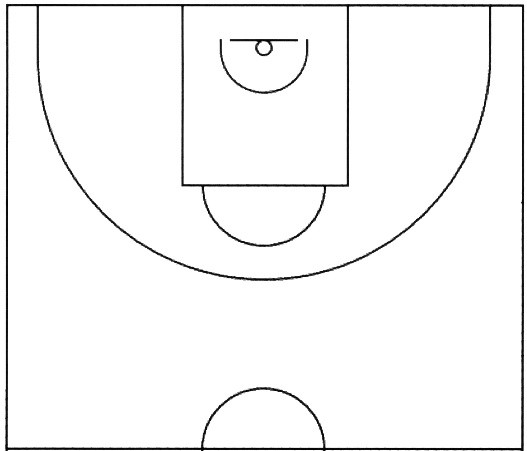 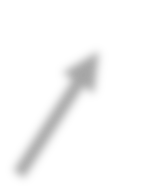 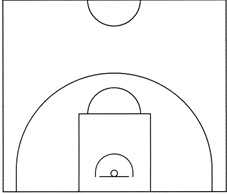 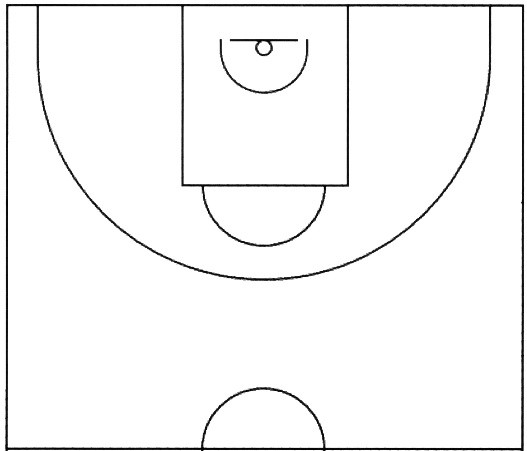 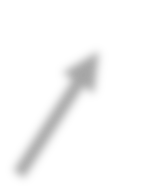 13. b) Razloži, kdaj je v igri smiselno uporabiti podajo z odbojem v tla. Odgovor napiši  na črto.  __________________________________________________________________________(1 točka) 13. c) Oglej si sliko 16 in reši nalogo. Legenda:napadalec z žogo napadalec obrambni igralecsmer gibanja in mesto postavitveSlika 16  	 	Na sliki 16 je prikazana postavitev igralcev pri igri 2 : 2. Na sliki 16 s puščico označi smer gibanja in mesto postavitve napadalca, da bo soigralcu z žogo pomagal z blokado. (1 točka) 17/24Odbojka 14. a) Kateri tehnični elementi so sestavni del odbojkarske igre? Obkroži črko pred pravilnim odgovorom, v katerem so našteti samo odbojkarski elementi. Strel na gol, komolčna podaja, zgornji odboj. Servis, sprejem servisa, napadalni udarec. Strel na gol, podaja z nartom, blok. Servis, sprejem servisa, komolčna podaja. (1 točka) 14. b) Kateri tehnični element odbojkarske igre uporabijo igralci ob mreži, ko igralci nasprotnega moštva izvajajo napadalni udarec? Odgovor napiši na črto.  ___________________________________________  (1 točka) 14. c) Oglej si sliko 17 in odgovori na vprašanje. Legenda:napadalec z žogoobrambni igralecsmer napadaEkipa AEkipa BSlika 17  	 	Igralec ekipe A je izvedel napadalni udarec na mreži. Kateri igralec ekipe B je naredil največjo napako pri postavitvi v obrambi? Številko igralca napiši na črto. ________________ (1 točka) 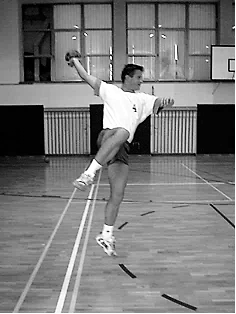 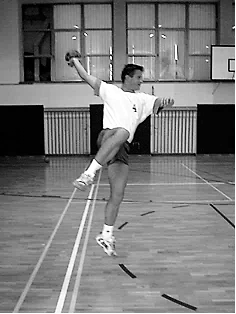 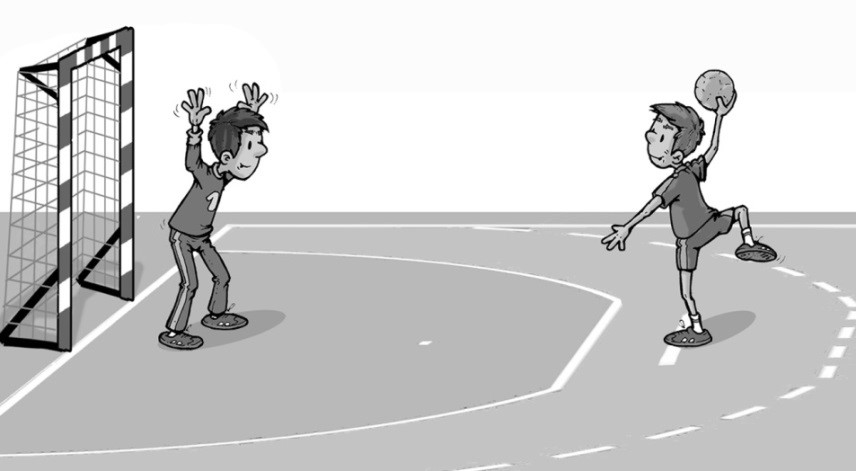 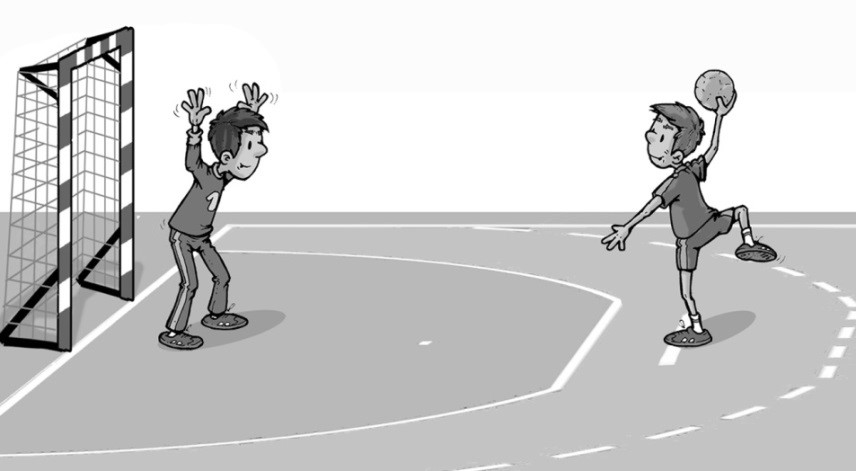 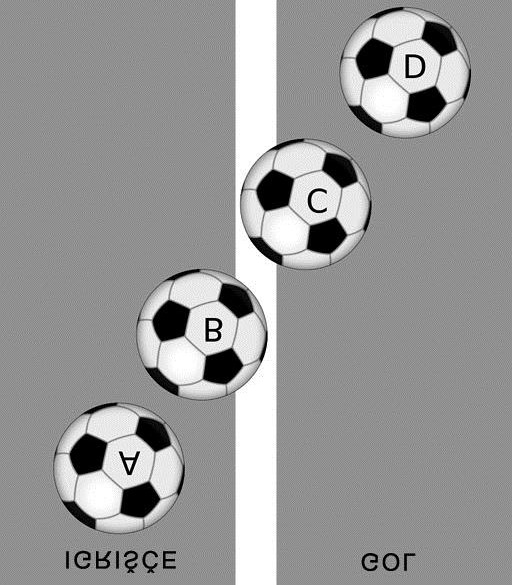 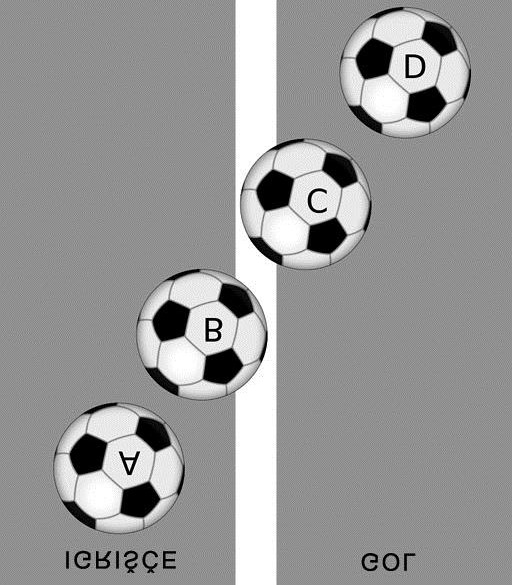 22/24 Prazna stran 23/24Prazna stran 24/24 Prazna stran  NACIONALNO PREVERJANJE ZNANJAv 9. razredu3. a) Pri športni vadbi je treba poskrbeti tudi za varnost. Preberi spodnje trditve  in obkroži črko pred pravilno. V sončnem vremenu lahko smučamo brez čelade. Pred začetkom športne vadbe se je treba ogreti. Pitje med športno vadbo ni zaželeno. Pri učenju rolanja potrebujemo le rolerje in čelado. (1 točka) 3. b) Učenke bodo pri uri športa igrale rokomet. Urška je pozabila športne copate in bila v nogavicah, Anja je nosila viseče uhane, Petra je bila brez plastenke z vodo. Kateri dve učenki zaradi varnosti ne smeta aktivno sodelovati pri igri rokometa?  Odgovor napiši na črto.  ______________________________________(1 točka) 3. c) Zakaj moraš pred odhodom v gore pustiti obvestilo, kam in kdaj si odšel na izlet? Odgovor napiši na črti.  __________________________________________________________________________ __________________________________________________________________________(1 točka) 3. d) Marko, Simon in Jernej se odpravijo vsak na svojo športno aktivnost. Marko gre na kolesarski izlet, Simon gre rolat, Jernej pa gre z očetom na Triglav. Poišči eno podobnost in eno razliko glede varovalne opreme, ki jo Marko, Simon in Jernej potrebujejo med aktivnostmi. Odgovor napiši na črti. Podobnost:  _______________________________________________________________Razlika:  __________________________________________________________________(1 točka) 4. a) Katera navedba opredeljuje pošteno igro (fair play)? Obkroži črko pred pravilno navedbo. Žaljenje nasprotnika. Pregovarjanje s sodnikom. Upoštevanje pravil igre. Ponižujoče ravnanje do soigralcev. (1 točka) 4. b) Na tekmi rokometa je nasprotnik verbalno napadel Alena. Kako naj ravna Alen, da bo njegova reakcija v skladu s pravili športnega obnašanja? Odgovor napiši na črto.  __________________________________________________________________________(1 točka) 4. c) Spoštljivost je pomemben sestavni del športnega obnašanja. Na črte opiši primer spoštljivega obnašanja do sodnika na šolskem atletskem tekmovanju.  __________________________________________________________________________ __________________________________________________________________________ __________________________________________________________________________(1 točka) 5. c) Izberi ustrezne zapise v oklepajih in z njimi na črte dopolni poved tako, da bo pravilna. Redna vzdržljivostna vadba vpliva na dihalne funkcije. Pri tem se frekvenca dihanja v mirovanju (zmanjša/poveča) _______________________, vitalna kapaciteta pljuč se (zmanjša/poveča) _______________________, dihalne mišice se (okrepijo/oslabijo) _______________________. (1 točka) 5. d) Janez je prvak 8. razreda v teku na 600 m in v krosu, Andrej pa povprečen tekač, a ima opravljen tečaj smučarskega teka. Na šolskem prvenstvu v smučarskem teku je bil med prvimi in premagal Janeza, čeprav se je tudi on trudil po svojih najboljših močeh in imel enako dobro pripravljene smuči. Kaj je Andrej pridobil na tečaju smučarskega teka, kar je odločilno prispevalo k njegovemu uspehu na šolskem prvenstvu? Odgovor napiši na črto.  __________________________________________________________________________(1 točka) 5. e) Luka je učenec 9. razreda in že več let trenira nogomet. Na šolskem atletskem tekmovanju je v teku na 60 m dosegel odličen rezultat, zato ga je atletski trener povabil v klub. Zakaj je njegova uspešnost v šprintu povezana s treningi nogometa? Odgovor napiši na črti.  __________________________________________________________________________ __________________________________________________________________________(1 točka) 6. a) Koliko časa na dan moramo biti zmerno telesno (gibalno) dejavni, da bo ta dejavnost imela pozitiven vpliv na naše zdravje? Obkroži črko pred pravilnim odgovorom. Vsaj 10 minut na dan. Vsaj 20 minut na dan. Vsaj 60 minut na dan. Vsaj 140 minut na dan. (1 točka) 6. b) S katerimi vajami bi lahko mladostnik zmanjšal negativne posledice dolgotrajnega sedenja? Obkroži črko pred pravilnim odgovorom. Z vajami za krepitev prsnih mišic. Z vajami za krepitev hrbtnih mišic. Z vajami za krepitev mečnih mišic. Z vajami za raztezanje stegenskih mišic. (1 točka) 6. c) V katerem primeru je športna vadba lahko škodljiva in nevarna za zdravje mladostnika? Obkroži črko pred pravilnim odgovorom. Kadar je vadba raznovrstna. Kadar je vadba redna. Kadar je zahtevnost vadbe prilagojena posamezniku. Kadar po naporni vadbi ni ustreznega počitka. (1 točka) 6. d) Razloži razliko v pomenu tuširanja pred vstopom v bazen in po zaključku plavanja. Odgovor napiši na črte.  __________________________________________________________________________ __________________________________________________________________________ __________________________________________________________________________(1 točka) 7. a) Na črto pred gimnastičnim orodjem napiši črko gimnastičnega elementa, ki ga lahko izvajamo na tem orodju. 	GIMNASTIČNO ORODJE: 	GIMNASTIČNI ELEMENTI: 	______  parter 	A 	premet v stran preskok skrčno vzmik ročkanje (1 točka) 7. b) Oglej si sliko 8 in odgovori na vprašanje. 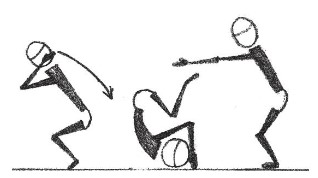 Slika 8  	 	Katere mišice so najpomembnejše za uspešno izvedbo prevala nazaj? Odgovor napiši na črto.  __________________________________________________________________________(1 točka) 7. c) Jureta je strah izvajati stojo na rokah, ker se boji pasti na hrbet. Na črti napiši dve vaji za uspešno izvedbo stoje na rokah, s katerima bi Jure postopoma premagal strah. Vaja 1:  ___________________________________________________________________Vaja 2:  ___________________________________________________________________(2 točki) 8. b) Blaž in Luka zastopata šolo na občinskem prvenstvu v skoku v daljino. Blaž je v prvih dveh skokih naredil prestop za dolžino dveh stopal. Kaj bi mu Luka lahko svetoval, da Blaž pri tretjem skoku ne bi naredil prestopa? Odgovor napiši na črto.  __________________________________________________________________________(1 točka) 8. c) Štartni pospešek je pomemben element uspešnosti šprinterskega teka. Na črti napiši dve vaji, s katerima bi izboljšal štartni pospešek. Vaja 1:  ___________________________________________________________________Vaja 2:  ___________________________________________________________________(2 točki) 